1.- Calcula estos productos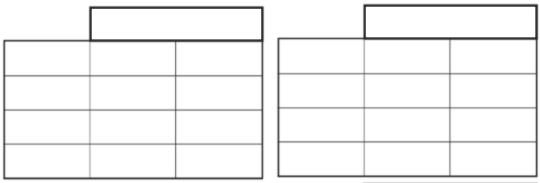 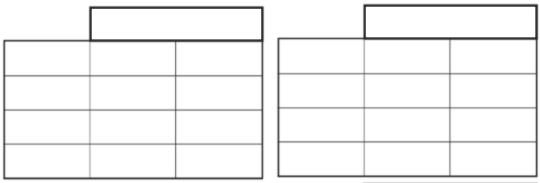      86    x 4		       79     x 6		        174    x 8		187    x 72.- Completa estas tablas con unidades de tiempo.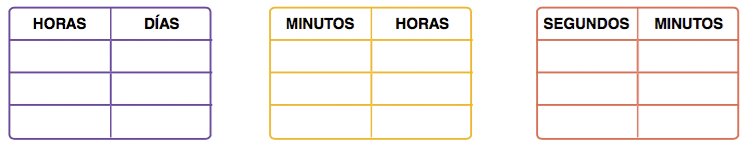          24                                           60                                                                1         48                                                              2                           120                            3                         180                                                               53.- Descompón los siguientes números en centenas que sumen 1000.A) 300 + ________ = 1000		B) 800 + ________ = 1000 C) ________ + 600 = 1000 		D) ________  + 900 = 10004.- ¿Cuántas botella de medio litro se pueden llenar con 3 litros de agua?5.- Calcula estas sumas				6.- Calcula estas restas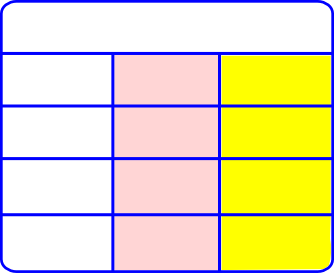 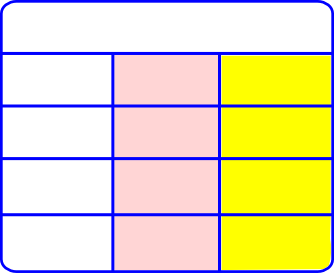                369 + 188		       584 + 175  		856 - 368		   473 - 1967.- Elije la solución correcta al problema siguiente:“Carmen ha hecho 51 pasteles y ha realizado 14 más que María. ¿Cuántos pasteles ha hecho María?”A.- María ha hecho 51 + 14 = 65 pastelesB.- María ha hecho 51 - 14 = 37 pastelesC.- María ha hecho 51 + 14 = 75 pasteles8.- Inventa una pregunta para este problema y resuélvelo. “Mario ha corrido en el polideportivo 12 km y Pedro ha corrido 16 km”____________________________________________________________________________________________________________________________________________________________________________________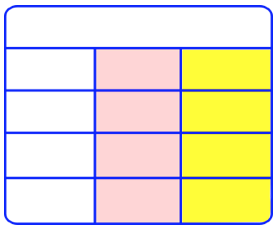 9.- Carmen tiene veintiocho gusanos de seda en cada una de seis cajas de cartón. ¿Cuántos gusanos de seda tiene Carmen?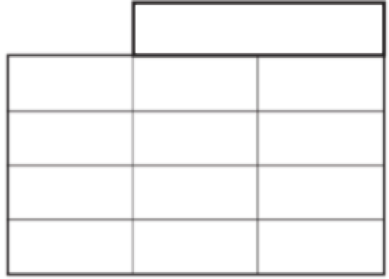 					Carmen tiene ___________________________10.- En este problema falta algo. ¿Qué es?“Andrea tienen treinta y seis euros y quiere comprarse una pulsera. ¿Cuánto dinero le sobra?” Falta: _________________________________________Inventa un dato para poder hacer el problema y resuélvelo.CONTENIDOS MATEMÁTICOS COMUNES TERCER TRIMESTRE 2º PRIMARIACONTENIDOS MATEMÁTICOS COMUNES TERCER TRIMESTRE 2º PRIMARIANOMBRE:                                                                                             FECHA: